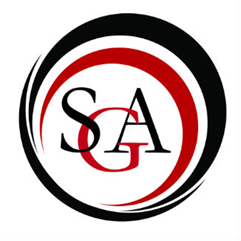 Student Government Association’sCommittee on Finance	Minutes	7 September 2017Call to orderApproval of MinutesMoved: AlyssaSecond: AlexPASSESChair Report: Seungho LeeCOF balance: $498,419.05 SGA balance: $103,718.48Report: Committee ReportsAudit Committee: Inventory Committee: Old BusinessNew BusinessAllocation Request from SGASo Moved: AlexSecond: JaredFAILEDAnnouncementsHi!  Welcome to COF.Advisor CommentsAdjournment Moved: DamienSecond: Jared